Título del artículo[Extensión máxima: 15 palabras][Versión en castellano]Título artículo traducción al inglésTítulo artículo traducción al portuguésRecibido el dd/mm/aaaaAceptado el dd/mm/aaaaResumen[extensión: 150-200 palabras]Objetivo: redactar el objetivo de la investigación. Metodología: explicitar cuáles fueron los instrumentos empleados, técnicas, método, población, muestra, etc. Resultados: indicar de manera sucinta qué hallazgos se obtuvieron y cómo se analizaron los resultados. Conclusiones: de manera sintética, mostrar qué se concluyó del estudio.Palabras clave: descriptor 1; descriptor 2; descriptor 3; descriptor 4; descriptor 5 (obtenidos del tesauro XXXXX).AbstractObjective: xxxxxxxxxxxxxxxxxxxxxxxxxxxxxxxxxxxxxxxxxxxxxxxxxxxxxxxx. Methodology: xxxxxxxxxxxxxxxxxxxxxxxxxxxxxxxxxxxxxxxxxxxxxxxxxxxxx. Results: xxxxxxxxxxxxxxxxxxxxxxxxxxxxxxxxxxxxxxxxxxxxxxxxxxxxxxxxxxx. Conclusions: xxxxxxxxxxxxxxxxxxxxxxxxxxxxxxxxxxxxxxxxxxxxxxxxxxxxxxx.Key words: .ResumoObjetivo: xxxxxxxxxxxxxxxxxxxxxxxxxxxxxxxxxxxxxxxxxxxxxxxxxxxxxxxxxx. Metodologia: xxxxxxxxxxxxxxxxxxxxxxxxxxxxxxxxxxxxxxxxxxxxxxxxxxxxxx. Resultados: xxxxxxxxxxxxxxxxxxxxxxxxxxxxxxxxxxxxxxxxxxxxxxxxxxxxxxxx. Conclusões: xxxxxxxxxxxxxxxxxxxxxxxxxxxxxxxxxxxxxxxxxxxxxxxxxxxxxxxx.Palavras chaves: .[Extensión total del artículo (incluido resumen, notas al pie y referencias): 6.000-8.000 palabras]IntroducciónPrimer párrafo no se sangra. No alterar la fuente (Noto Serif, 12, 1.5 interlineado, justificado). Primer párrafo no se sangra. No alterar la fuente (Noto Serif, 12, 1.5 interlineado, justificado). Primer párrafo no se sangra. No alterar la fuente (Noto Serif, 12, 1.5 interlineado, justificado). Primer párrafo no se sangra. No alterar la fuente (Noto Serif, 12, 1.5 interlineado, justificado). Primer párrafo no se sangra. No alterar la fuente (Noto Serif, 12, 1.5 interlineado, justificado). Primer párrafo no se sangra. No alterar la fuente (Noto Serif, 12, 1.5 interlineado, justificado).Segundo y siguientes párrafos sí se sangran (1.27 cms). No alterar la fuente (Noto Serif, 12, 1.5 interlineado, justificado). Usar comillas latinas/españolas (« » [Alt+174 y Alt+175]) para citas cortas. Citar en formato APA. Segundo y siguientes párrafos sí se sangran (1.27 cms). No alterar la fuente (Noto Serif, 12, 1.5 interlineado, justificado). Usar comillas latinas/españolas (« » [Alt+174 y Alt+175]) para citas cortas. Citar en formato APA. Segundo y siguientes párrafos sí se sangran (1.27 cms). No alterar la fuente (Noto Serif, 12, 1.5 interlineado, justificado). Usar comillas latinas/españolas (« » [Alt+174 y Alt+175]) para citas cortas. Citar en formato APA.Segundo y siguientes párrafos sí se sangran (1.27 cms). No alterar la fuente (Noto Serif, 12, 1.5 interlineado, justificado). Usar comillas latinas/españolas (« » [Alt+174 y Alt+175]) para citas cortas. Citar en formato APA. Segundo y siguientes párrafos sí se sangran (1.27 cms). No alterar la fuente (Noto Serif, 12, 1.5 interlineado, justificado). Usar comillas latinas/españolas (« » [Alt+174 y Alt+175]) para citas cortas. Citar en formato APA. Segundo y siguientes párrafos sí se sangran (1.27 cms). No alterar la fuente (Noto Serif, 12, 1.5 interlineado, justificado). Usar comillas latinas/españolas (« » [Alt+174 y Alt+175]) para citas cortas. Citar en formato APA.MetodologíaPrimer párrafo no se sangra. No alterar la fuente (Noto Serif, 12, 1.5 interlineado, justificado). Primer párrafo no se sangra. No alterar la fuente (Noto Serif, 12, 1.5 interlineado, justificado). Primer párrafo no se sangra. No alterar la fuente (Noto Serif, 12, 1.5 interlineado, justificado). Primer párrafo no se sangra. No alterar la fuente (Noto Serif, 12, 1.5 interlineado, justificado). Primer párrafo no se sangra. No alterar la fuente (Noto Serif, 12, 1.5 interlineado, justificado). Primer párrafo no se sangra. No alterar la fuente (Noto Serif, 12, 1.5 interlineado, justificado).Segundo y siguientes párrafos sí se sangran (1.27 cms). No alterar la fuente (Noto Serif, 12, 1.5 interlineado, justificado). Usar comillas latinas/españolas (« » [Alt+174 y Alt+175]) para citas cortas. Citar en formato APA. Segundo y siguientes párrafos sí se sangran (1.27 cms). No alterar la fuente (Noto Serif, 12, 1.5 interlineado, justificado). Usar comillas latinas/españolas (« » [Alt+174 y Alt+175]) para citas cortas. Citar en formato APA. Segundo y siguientes párrafos sí se sangran (1.27 cms). No alterar la fuente (Noto Serif, 12, 1.5 interlineado, justificado). Usar comillas latinas/españolas (« » [Alt+174 y Alt+175]) para citas cortas. Citar en formato APA.Para citas extensas, seleccionar estilo ‘Cita destacada’ en la barra de estilos. Llevan sangrado izquierdo (Ctrl+H), sin sangría inicial y en Noto 11 (1.5 interlineado, justificado). No usar comillas latinas/españolas (a menos que dentro de la cita ya haya partes entrecomilladas). Se pone punto antes del paréntesis y luego de este (punto y aparte). (Apellido, año, p. xx).Segundo y siguientes párrafos sí se sangran (1.27 cms). No alterar la fuente (Noto Serif, 12, 1.5 interlineado, justificado). Usar comillas latinas/españolas (« » [Alt+174 y Alt+175]) para citas cortas. Citar en formato APA. Segundo y siguientes párrafos sí se sangran (1.27 cms). No alterar la fuente (Noto Serif, 12, 1.5 interlineado, justificado). Usar comillas latinas/españolas (« » [Alt+174 y Alt+175]) para citas cortas. Citar en formato APA. Segundo y siguientes párrafos sí se sangran (1.27 cms). No alterar la fuente (Noto Serif, 12, 1.5 interlineado, justificado). Usar comillas latinas/españolas (« » [Alt+174 y Alt+175]) para citas cortas. Citar en formato APA.Para citas extensas, seleccionar estilo ‘Cita destacada’ en la barra de estilos. Llevan sangrado izquierdo (Ctrl+H), sin sangría inicial y en Noto 11 (1.5 interlineado, justificado). No usar comillas latinas/españolas (a menos que dentro de la cita ya haya partes entrecomilladas). Se pone punto antes del paréntesis y luego de este (punto y aparte). (Apellido, año, p. xx).Subtítulo (seleccionar estilo ‘Título 2’)Primer párrafo no se sangra. No alterar la fuente (Noto Serif, 12, 1.5 interlineado, justificado). Primer párrafo no se sangra. No alterar la fuente (Noto Serif, 12, 1.5 interlineado, justificado). Primer párrafo no se sangra. No alterar la fuente (Noto Serif, 12, 1.5 interlineado, justificado). Primer párrafo no se sangra. No alterar la fuente (Noto Serif, 12, 1.5 interlineado, justificado). Primer párrafo no se sangra. No alterar la fuente (Noto Serif, 12, 1.5 interlineado, justificado). Primer párrafo no se sangra. No alterar la fuente (Noto Serif, 12, 1.5 interlineado, justificado).Segundo y siguientes párrafos sí se sangran (1.27 cms). No alterar la fuente (Noto Serif, 12, 1.5 interlineado, justificado). Usar comillas latinas/españolas (« » [Alt+174 y Alt+175]) para citas cortas. Citar en formato APA. Segundo y siguientes párrafos sí se sangran (1.27 cms). No alterar la fuente (Noto Serif, 12, 1.5 interlineado, justificado). Usar comillas latinas/españolas (« » [Alt+174 y Alt+175]) para citas cortas. Citar en formato APA. Segundo y siguientes párrafos sí se sangran (1.27 cms). No alterar la fuente (Noto Serif, 12, 1.5 interlineado, justificado). Usar comillas latinas/españolas (« » [Alt+174 y Alt+175]) para citas cortas. Citar en formato APA.Para citas extensas, seleccionar estilo ‘Cita destacada’ en la barra de estilos. Llevan sangrado izquierdo (Ctrl+H), sin sangría inicial y en Noto 11 (1.5 interlineado, justificado). No usar comillas latinas/españolas (a menos que dentro de la cita ya haya partes entrecomilladas). Se pone punto antes del paréntesis y luego de este (punto y aparte). (Apellido, año, p. xx).Segundo y siguientes párrafos sí se sangran (1.27 cms). No alterar la fuente (Noto Serif, 12, 1.5 interlineado, justificado). Usar comillas latinas/españolas (« » [Alt+174 y Alt+175]) para citas cortas. Citar en formato APA. Segundo y siguientes párrafos sí se sangran (1.27 cms). No alterar la fuente (Noto Serif, 12, 1.5 interlineado, justificado). Usar comillas latinas/españolas (« » [Alt+174 y Alt+175]) para citas cortas. Citar en formato APA. Segundo y siguientes párrafos sí se sangran (1.27 cms). No alterar la fuente (Noto Serif, 12, 1.5 interlineado, justificado). Usar comillas latinas/españolas (« » [Alt+174 y Alt+175]) para citas cortas. Citar en formato APA.Subsubtítulo (seleccionar ‘Título 3’).Primer párrafo no se sangra. No alterar la fuente (Noto Serif, 12, 1.5 interlineado, justificado). Primer párrafo no se sangra. No alterar la fuente (Noto Serif, 12, 1.5 interlineado, justificado). Primer párrafo no se sangra. No alterar la fuente (Noto Serif, 12, 1.5 interlineado, justificado). Primer párrafo no se sangra. No alterar la fuente (Noto Serif, 12, 1.5 interlineado, justificado). Primer párrafo no se sangra. No alterar la fuente (Noto Serif, 12, 1.5 interlineado, justificado). Primer párrafo no se sangra. No alterar la fuente (Noto Serif, 12, 1.5 interlineado, justificado).Segundo y siguientes párrafos sí se sangran (1.27 cms). No alterar la fuente (Noto Serif, 12, 1.5 interlineado, justificado). Usar comillas latinas/españolas (« » [Alt+174 y Alt+175]) para citas cortas. Citar en formato APA. Segundo y siguientes párrafos sí se sangran (1.27 cms). No alterar la fuente (Noto Serif, 12, 1.5 interlineado, justificado). Usar comillas latinas/españolas (« » [Alt+174 y Alt+175]) para citas cortas. Citar en formato APA. Segundo y siguientes párrafos sí se sangran (1.27 cms). No alterar la fuente (Noto Serif, 12, 1.5 interlineado, justificado). Usar comillas latinas/españolas (« » [Alt+174 y Alt+175]) para citas cortas. Citar en formato APA.Para citas extensas, seleccionar estilo ‘Cita destacada’ en la barra de estilos. Llevan sangrado izquierdo (Ctrl+H), sin sangría inicial y en Noto 11 (1.5 interlineado, justificado). No usar comillas latinas/españolas (a menos que dentro de la cita ya haya partes entrecomilladas). Se pone punto antes del paréntesis y luego de este (punto y aparte). (Apellido, año, p. xx).Segundo y siguientes párrafos sí se sangran (1.27 cms). No alterar la fuente (Noto Serif, 12, 1.5 interlineado, justificado). Usar comillas latinas/españolas (« » [Alt+174 y Alt+175]) para citas cortas. Citar en formato APA. Segundo y siguientes párrafos sí se sangran (1.27 cms). No alterar la fuente (Noto Serif, 12, 1.5 interlineado, justificado). Usar comillas latinas/españolas (« » [Alt+174 y Alt+175]) para citas cortas. Citar en formato APA. Segundo y siguientes párrafos sí se sangran (1.27 cms). No alterar la fuente (Noto Serif, 12, 1.5 interlineado, justificado). Usar comillas latinas/españolas (« » [Alt+174 y Alt+175]) para citas cortas. Citar en formato APA.Figura 1. Nombre de la figura.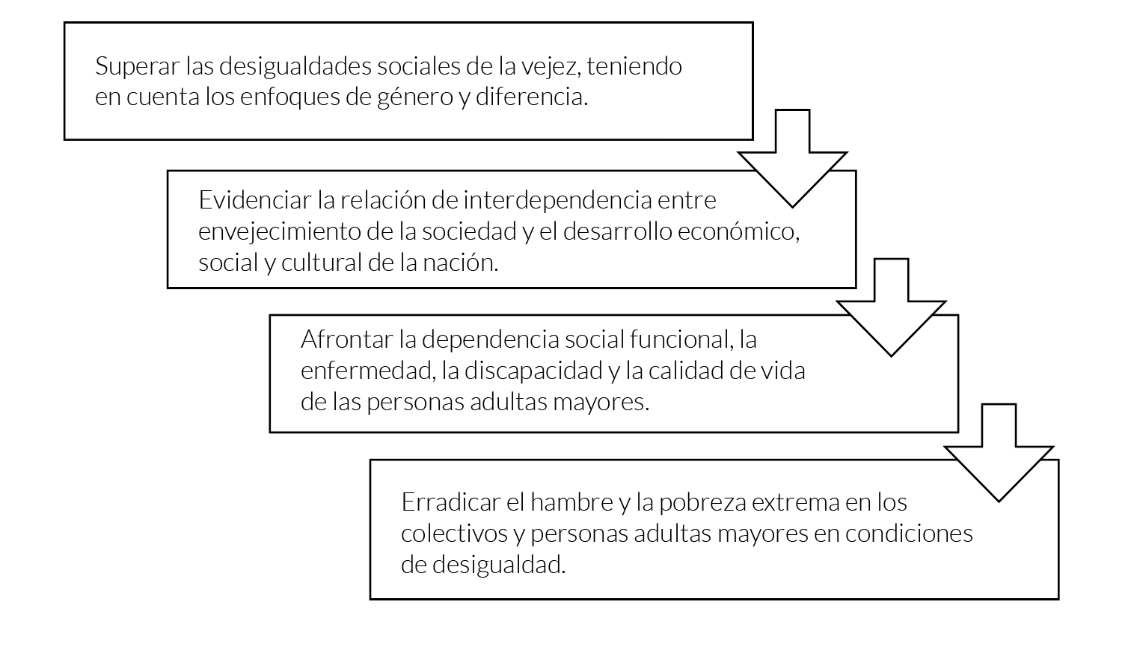 Fuente: Apellido (año, p. xx).[Imágenes van centradas y en la mejor resolución posible. Para insertar el rótulo, ir a Referencias/Insertar Título. Indicar debajo de la figura la fuente].Tabla 1. Nombre de la tabla.Fuente: Apellido (año, p. xx).[Las tablas deben ser editables y sin líneas verticales. Las celdas deben ir o bien alineadas a la izquierda y centradas verticalmente; o bien, centradas vertical y horizontalmente. Para insertar el rótulo, ir a Referencias/Insertar Título. Indicar debajo de la figura la fuente].ResultadosSubtítulo (seleccionar estilo ‘Título 2’)Primer párrafo no se sangra. No alterar la fuente (Noto Serif, 12, 1.5 interlineado, justificado). Primer párrafo no se sangra. No alterar la fuente (Noto Serif, 12, 1.5 interlineado, justificado). Primer párrafo no se sangra. No alterar la fuente (Noto Serif, 12, 1.5 interlineado, justificado). Primer párrafo no se sangra. No alterar la fuente (Noto Serif, 12, 1.5 interlineado, justificado). Primer párrafo no se sangra. No alterar la fuente (Noto Serif, 12, 1.5 interlineado, justificado). Primer párrafo no se sangra. No alterar la fuente (Noto Serif, 12, 1.5 interlineado, justificado).Segundo y siguientes párrafos sí se sangran (1.27 cms). No alterar la fuente (Noto Serif, 12, 1.5 interlineado, justificado). Usar comillas latinas/españolas (« » [Alt+174 y Alt+175]) para citas cortas. Citar en formato APA. Segundo y siguientes párrafos sí se sangran (1.27 cms). No alterar la fuente (Noto Serif, 12, 1.5 interlineado, justificado). Usar comillas latinas/españolas (« » [Alt+174 y Alt+175]) para citas cortas. Citar en formato APA. Segundo y siguientes párrafos sí se sangran (1.27 cms). No alterar la fuente (Noto Serif, 12, 1.5 interlineado, justificado). Usar comillas latinas/españolas (« » [Alt+174 y Alt+175]) para citas cortas. Citar en formato APA.Para citas extensas, seleccionar estilo ‘Cita destacada’ en la barra de estilos. Llevan sangrado izquierdo (Ctrl+H), sin sangría inicial y en Noto 11 (1.5 interlineado, justificado). No usar comillas latinas/españolas (a menos que dentro de la cita ya haya partes entrecomilladas). Se pone punto antes del paréntesis y luego de este (punto y aparte). (Apellido, año, p. xx).Segundo y siguientes párrafos sí se sangran (1.27 cms). No alterar la fuente (Noto Serif, 12, 1.5 interlineado, justificado). Usar comillas latinas/españolas (« » [Alt+174 y Alt+175]) para citas cortas. Citar en formato APA. Segundo y siguientes párrafos sí se sangran (1.27 cms). No alterar la fuente (Noto Serif, 12, 1.5 interlineado, justificado). Usar comillas latinas/españolas (« » [Alt+174 y Alt+175]) para citas cortas. Citar en formato APA. Segundo y siguientes párrafos sí se sangran (1.27 cms). No alterar la fuente (Noto Serif, 12, 1.5 interlineado, justificado). Usar comillas latinas/españolas (« » [Alt+174 y Alt+175]) para citas cortas. Citar en formato APA.Subsubtítulo (seleccionar ‘Título 3’).Primer párrafo no se sangra. No alterar la fuente (Noto Serif, 12, 1.5 interlineado, justificado). Primer párrafo no se sangra. No alterar la fuente (Noto Serif, 12, 1.5 interlineado, justificado). Primer párrafo no se sangra. No alterar la fuente (Noto Serif, 12, 1.5 interlineado, justificado). Primer párrafo no se sangra. No alterar la fuente (Noto Serif, 12, 1.5 interlineado, justificado). Primer párrafo no se sangra. No alterar la fuente (Noto Serif, 12, 1.5 interlineado, justificado). Primer párrafo no se sangra. No alterar la fuente (Noto Serif, 12, 1.5 interlineado, justificado).Segundo y siguientes párrafos sí se sangran (1.27 cms). No alterar la fuente (Noto Serif, 12, 1.5 interlineado, justificado). Usar comillas latinas/españolas (« » [Alt+174 y Alt+175]) para citas cortas. Citar en formato APA. Segundo y siguientes párrafos sí se sangran (1.27 cms). No alterar la fuente (Noto Serif, 12, 1.5 interlineado, justificado). Usar comillas latinas/españolas (« » [Alt+174 y Alt+175]) para citas cortas. Citar en formato APA. Segundo y siguientes párrafos sí se sangran (1.27 cms). No alterar la fuente (Noto Serif, 12, 1.5 interlineado, justificado). Usar comillas latinas/españolas (« » [Alt+174 y Alt+175]) para citas cortas. Citar en formato APA.Para citas extensas, seleccionar estilo ‘Cita destacada’ en la barra de estilos. Llevan sangrado izquierdo (Ctrl+H), sin sangría inicial y en Noto 11 (1.5 interlineado, justificado). No usar comillas latinas/españolas (a menos que dentro de la cita ya haya partes entrecomilladas). Se pone punto antes del paréntesis y luego de este (punto y aparte). (Apellido, año, p. xx).Segundo y siguientes párrafos sí se sangran (1.27 cms). No alterar la fuente (Noto Serif, 12, 1.5 interlineado, justificado). Usar comillas latinas/españolas (« » [Alt+174 y Alt+175]) para citas cortas. Citar en formato APA. Segundo y siguientes párrafos sí se sangran (1.27 cms). No alterar la fuente (Noto Serif, 12, 1.5 interlineado, justificado). Usar comillas latinas/españolas (« » [Alt+174 y Alt+175]) para citas cortas. Citar en formato APA. Segundo y siguientes párrafos sí se sangran (1.27 cms). No alterar la fuente (Noto Serif, 12, 1.5 interlineado, justificado). Usar comillas latinas/españolas (« » [Alt+174 y Alt+175]) para citas cortas. Citar en formato APA.Para citas extensas, seleccionar estilo ‘Cita destacada’ en la barra de estilos. Llevan sangrado izquierdo (Ctrl+H), sin sangría inicial y en Noto 11 (1.5 interlineado, justificado). No usar comillas latinas/españolas (a menos que dentro de la cita ya haya partes entrecomilladas). Se pone punto antes del paréntesis y luego de este (punto y aparte). (Apellido, año, p. xx).Segundo y siguientes párrafos sí se sangran (1.27 cms). No alterar la fuente (Noto Serif, 12, 1.5 interlineado, justificado). Usar comillas latinas/españolas (« » [Alt+174 y Alt+175]) para citas cortas. Citar en formato APA. Segundo y siguientes párrafos sí se sangran (1.27 cms). No alterar la fuente (Noto Serif, 12, 1.5 interlineado, justificado). Usar comillas latinas/españolas (« » [Alt+174 y Alt+175]) para citas cortas. Citar en formato APA. Segundo y siguientes párrafos sí se sangran (1.27 cms). No alterar la fuente (Noto Serif, 12, 1.5 interlineado, justificado). Usar comillas latinas/españolas (« » [Alt+174 y Alt+175]) para citas cortas. Citar en formato APA.Figura 1. Nombre de la figura.Fuente: Apellido (año, p. xx).[Imágenes van centradas y en la mejor resolución posible. Para insertar el rótulo, ir a Referencias/Insertar Título. Indicar debajo de la figura la fuente].Tabla 1. Nombre de la tabla.Fuente: Apellido (año, p. xx).[Las tablas deben ser editables y sin líneas verticales. Las celdas deben ir o bien alineadas a la izquierda y centradas verticalmente; o bien, centradas vertical y horizontalmente. Para insertar el rótulo, ir a Referencias/Insertar Título. Indicar debajo de la figura la fuente].DiscusiónSubtítulo (seleccionar estilo ‘Título 2’)Primer párrafo no se sangra. No alterar la fuente (Noto Serif, 12, 1.5 interlineado, justificado). Primer párrafo no se sangra. No alterar la fuente (Noto Serif, 12, 1.5 interlineado, justificado). Primer párrafo no se sangra. No alterar la fuente (Noto Serif, 12, 1.5 interlineado, justificado). Primer párrafo no se sangra. No alterar la fuente (Noto Serif, 12, 1.5 interlineado, justificado). Primer párrafo no se sangra. No alterar la fuente (Noto Serif, 12, 1.5 interlineado, justificado). Primer párrafo no se sangra. No alterar la fuente (Noto Serif, 12, 1.5 interlineado, justificado).Segundo y siguientes párrafos sí se sangran (1.27 cms). No alterar la fuente (Noto Serif, 12, 1.5 interlineado, justificado). Usar comillas latinas/españolas (« » [Alt+174 y Alt+175]) para citas cortas. Citar en formato APA. Segundo y siguientes párrafos sí se sangran (1.27 cms). No alterar la fuente (Noto Serif, 12, 1.5 interlineado, justificado). Usar comillas latinas/españolas (« » [Alt+174 y Alt+175]) para citas cortas. Citar en formato APA. Segundo y siguientes párrafos sí se sangran (1.27 cms). No alterar la fuente (Noto Serif, 12, 1.5 interlineado, justificado). Usar comillas latinas/españolas (« » [Alt+174 y Alt+175]) para citas cortas. Citar en formato APA.Para citas extensas, seleccionar estilo ‘Cita destacada’ en la barra de estilos. Llevan sangrado izquierdo (Ctrl+H), sin sangría inicial y en Noto 11 (1.5 interlineado, justificado). No usar comillas latinas/españolas (a menos que dentro de la cita ya haya partes entrecomilladas). Se pone punto antes del paréntesis y luego de este (punto y aparte). (Apellido, año, p. xx).Segundo y siguientes párrafos sí se sangran (1.27 cms). No alterar la fuente (Noto Serif, 12, 1.5 interlineado, justificado). Usar comillas latinas/españolas (« » [Alt+174 y Alt+175]) para citas cortas. Citar en formato APA. Segundo y siguientes párrafos sí se sangran (1.27 cms). No alterar la fuente (Noto Serif, 12, 1.5 interlineado, justificado). Usar comillas latinas/españolas (« » [Alt+174 y Alt+175]) para citas cortas. Citar en formato APA. Segundo y siguientes párrafos sí se sangran (1.27 cms). No alterar la fuente (Noto Serif, 12, 1.5 interlineado, justificado). Usar comillas latinas/españolas (« » [Alt+174 y Alt+175]) para citas cortas. Citar en formato APA.Subsubtítulo (seleccionar ‘Título 3’).Primer párrafo no se sangra. No alterar la fuente (Noto Serif, 12, 1.5 interlineado, justificado). Primer párrafo no se sangra. No alterar la fuente (Noto Serif, 12, 1.5 interlineado, justificado). Primer párrafo no se sangra. No alterar la fuente (Noto Serif, 12, 1.5 interlineado, justificado). Primer párrafo no se sangra. No alterar la fuente (Noto Serif, 12, 1.5 interlineado, justificado). Primer párrafo no se sangra. No alterar la fuente (Noto Serif, 12, 1.5 interlineado, justificado). Primer párrafo no se sangra. No alterar la fuente (Noto Serif, 12, 1.5 interlineado, justificado).Segundo y siguientes párrafos sí se sangran (1.27 cms). No alterar la fuente (Noto Serif, 12, 1.5 interlineado, justificado). Usar comillas latinas/españolas (« » [Alt+174 y Alt+175]) para citas cortas. Citar en formato APA. Segundo y siguientes párrafos sí se sangran (1.27 cms). No alterar la fuente (Noto Serif, 12, 1.5 interlineado, justificado). Usar comillas latinas/españolas (« » [Alt+174 y Alt+175]) para citas cortas. Citar en formato APA. Segundo y siguientes párrafos sí se sangran (1.27 cms). No alterar la fuente (Noto Serif, 12, 1.5 interlineado, justificado). Usar comillas latinas/españolas (« » [Alt+174 y Alt+175]) para citas cortas. Citar en formato APA.Para citas extensas, seleccionar estilo ‘Cita destacada’ en la barra de estilos. Llevan sangrado izquierdo (Ctrl+H), sin sangría inicial y en Noto 11 (1.5 interlineado, justificado). No usar comillas latinas/españolas (a menos que dentro de la cita ya haya partes entrecomilladas). Se pone punto antes del paréntesis y luego de este (punto y aparte). (Apellido, año, p. xx).Segundo y siguientes párrafos sí se sangran (1.27 cms). No alterar la fuente (Noto Serif, 12, 1.5 interlineado, justificado). Usar comillas latinas/españolas (« » [Alt+174 y Alt+175]) para citas cortas. Citar en formato APA. Segundo y siguientes párrafos sí se sangran (1.27 cms). No alterar la fuente (Noto Serif, 12, 1.5 interlineado, justificado). Usar comillas latinas/españolas (« » [Alt+174 y Alt+175]) para citas cortas. Citar en formato APA. Segundo y siguientes párrafos sí se sangran (1.27 cms). No alterar la fuente (Noto Serif, 12, 1.5 interlineado, justificado). Usar comillas latinas/españolas (« » [Alt+174 y Alt+175]) para citas cortas. Citar en formato APA.ConclusionesPrimer párrafo no se sangra. No alterar la fuente (Noto Serif, 12, 1.5 interlineado, justificado). Primer párrafo no se sangra. No alterar la fuente (Noto Serif, 12, 1.5 interlineado, justificado). Primer párrafo no se sangra. No alterar la fuente (Noto Serif, 12, 1.5 interlineado, justificado). Primer párrafo no se sangra. No alterar la fuente (Noto Serif, 12, 1.5 interlineado, justificado). Primer párrafo no se sangra. No alterar la fuente (Noto Serif, 12, 1.5 interlineado, justificado). Primer párrafo no se sangra. No alterar la fuente (Noto Serif, 12, 1.5 interlineado, justificado).Segundo y siguientes párrafos sí se sangran (1.27 cms). No alterar la fuente (Noto Serif, 12, 1.5 interlineado, justificado). Usar comillas latinas/españolas (« » [Alt+174 y Alt+175]) para citas cortas. Citar en formato APA. Segundo y siguientes párrafos sí se sangran (1.27 cms). No alterar la fuente (Noto Serif, 12, 1.5 interlineado, justificado). Usar comillas latinas/españolas (« » [Alt+174 y Alt+175]) para citas cortas. Citar en formato APA. Segundo y siguientes párrafos sí se sangran (1.27 cms). No alterar la fuente (Noto Serif, 12, 1.5 interlineado, justificado). Usar comillas latinas/españolas (« » [Alt+174 y Alt+175]) para citas cortas. Citar en formato APA.Segundo y siguientes párrafos sí se sangran (1.27 cms). No alterar la fuente (Noto Serif, 12, 1.5 interlineado, justificado). Usar comillas latinas/españolas (« » [Alt+174 y Alt+175]) para citas cortas. Citar en formato APA. Segundo y siguientes párrafos sí se sangran (1.27 cms). No alterar la fuente (Noto Serif, 12, 1.5 interlineado, justificado). Usar comillas latinas/españolas (« » [Alt+174 y Alt+175]) para citas cortas. Citar en formato APA. Segundo y siguientes párrafos sí se sangran (1.27 cms). No alterar la fuente (Noto Serif, 12, 1.5 interlineado, justificado). Usar comillas latinas/españolas (« » [Alt+174 y Alt+175]) para citas cortas. Citar en formato APA.Referencias[Consultar las normas APA: https://normas-apa.org/referencias/]Apellido, N. (Año). Título del artículo. Nombre de la revista, volumen(número), xx-xx. Enlace (DOI completo o URL del artículo en la revista).Apellido, N. (Año). Título del libro (trad. xxxxx). Editorial.Apellido, N. (Año). Título del capítulo (trad. xxxx). En N. Apellido del editor (Ed.), Título del libro (pp. xx-xx). Editorial.Apellido, N. (Año). Título de la tesis (tesis de [indicar si es pregrado maestría o doctorado]). Universidad, ciudad, país. Enlace.Autor, A., y Autor, A. (Fecha). Título de la ponencia. En Apellido del presidente del congreso (Presidencia), Título del simposio, congreso o seminario. Simposio/congreso/seminario o conferencia llevado a cabo en el congreso x. Nombre de la organización, Lugar.Apellido, N. (Año). Título del artículo en la página web. Enlace.Apellido, N. (productor) y Apellido, N. (director). (Año). Título [cinta cinematográfica/película]. Productora.Cómo citarApellido, N. (año). Título. Ánfora, xx(xx), xx-xx. https://doi.org/Autorhttps://orcid.orgCvLAC (si es Colombiano)(País)Autorhttps://orcid.orgCvLAC (si es Colombiano)(País)Autorhttps://orcid.orgCvLAC (si es Colombiano)(País)CategoríaCategoría 2Categoría 3Categoría 4Subcategoría 2XxxxXxxxXxxxSubcategoría 3XxxxXxxxXxxxSubcategoría 4XxxxXxxxXxxxSubcategoría 5XxxxXxxxXxxxCategoríaCategoría 2Categoría 3Categoría 4Subcategoría 2XxxxXxxxXxxxSubcategoría 3XxxxXxxxXxxxSubcategoría 4XxxxXxxxXxxxSubcategoría 5XxxxXxxxXxxx